ARBRESDomainesActivitésDomainesActivités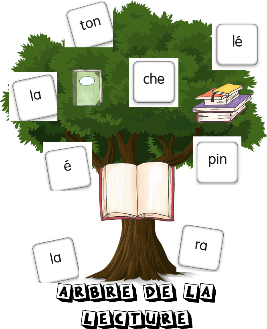 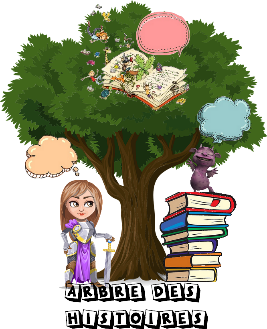 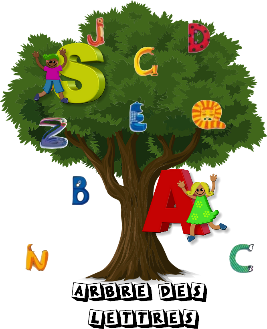 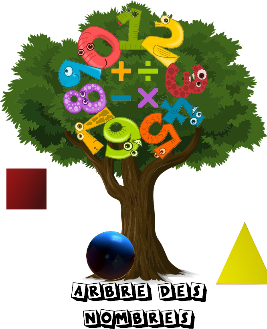 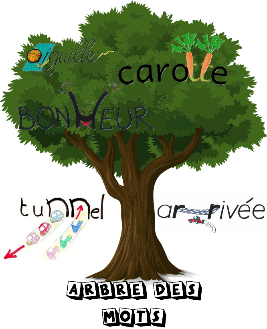 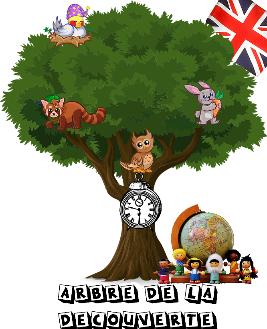 